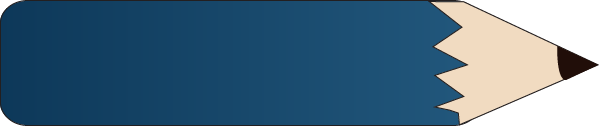 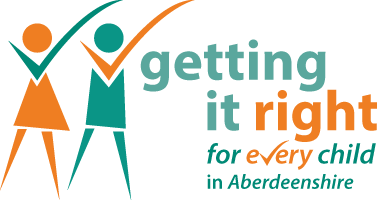 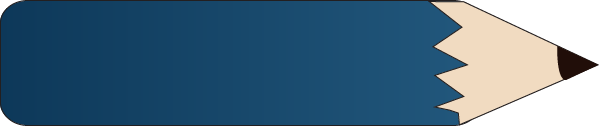 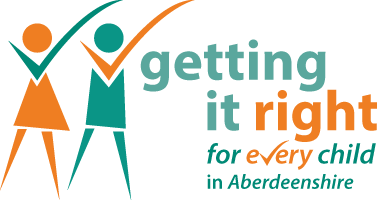 Dear Parents/Guardians,Book Fair Over the next few days, children will be issued with Book Fair leaflets as well as their £1 book token.  The tokens can be used in Tesco and any other book sellers as well as our own book fair.  Pupils will have the opportunity to look through the book cases before deciding on their purchase.  Each class has timetabled slots for this. There will be two open events for parents to attend with their children.  These will be on Tuesday 27 February and Thursday 1 March, 2:45 – 4:00 pm. Please note that in a number of cases books have to be ordered; these arrive very quickly. World Book Day: Thursday 1 March We have decided to celebrate World Book Day and class teachers and House Captains have planned a number of book related activities for the children to share and enjoy. There will be an option for children to dress as their favourite character on Thursday.  Please keep this as simple as possible as the children will have to still complete lessons, play outside, etc.  No horror costumes please and children should be able to talk about their favourite character.  ‘Moving On’ Workshops: Thursday 22 FebruaryMrs Michie will hold three workshops aimed at parents of nursery children moving on to P1.  Two workshops will be held during the day, and the third at 7.00 pm.  Further details can be obtained from the office or nursery staff. Norwegian VisitorsOn Friday 2 March, we will be host to some Norwegian teachers visiting Aberdeenshire who wish to know more about Scottish Education. Sum Dog / Sum SpellWith the intention of raising attainment we have now subscribed to the above for the next twelve months.  Individual teachers have used the ‘free’ version of this but by subscribing teachers can set challenges, check-ups, homework, etc. We will be monitoring the impact of the programme and as well as each child’s progress we will be able to monitor year groups etc.  Parent EveningsThese will take place on Tuesday 20 March 3.30 – 6.00 pm and Thursday 22 March 6.30 – 9.00 pm with the exception of the following:P1P – Ms Stewart   – Wednesday 28 FebruaryP6K – Mrs Flett     – Tuesday 13 March 3.30 – 5.30		     - Wednesday 14 March 4.00 – 6.30 Spring Fair 24 MarchFollowing closely on the heels of our ceilidh and the Red Disco the PTA are organising a Spring Fair for the morning of 24 March – details to follow soon. StaffingMs Louise Stewart will soon be taking up a new teaching post at Inverurie Academy and will finish with us on Friday 2 March. Mrs Hazel Fleetwood has been planning to move North to be with family and now has a job teaching in Nairn.  She too, finishes on 2 March. We wish both ladies every future success. Mrs Flett will begin her maternity leave in late March. We are delighted to welcome back Mrs Lynn Saunders to our SFL team.  Lynn will join us in mid-March. We recently appointed Ms Ailie Corbett to our teaching staff.  Ailie has been teaching in Aberdeen.  As yet, we have no confirmed start date for Ailie. We continue to advertise class teacher posts. Mental Health AwarenessEducation and Children’s Services are running a series of awareness sessions for parents/carers to support mental health and wellbeing in children.  The sessions are aimed at parents/guardians of children from P5 – S1 in the Kemnay catchment area as follows:1. 5 March 9.30 - 11.30 – Supporting your child’s mental    health and wellbeing2. 12 March 9.30 - 11.30 – How to manage your child’s/ward’s behaviour 3. 19 March 9.30 – 11.30 – Understanding your child’s/ward’s anger 4. 26 March 9.30 – 11.30 – Helping your child/ward with anxiety Please note these sessions are awareness raising only.  To book a workshop please contact Kat Burke on 0791 956197 – leaving your name, number and session or email Kat on katherine.burke@aberdeenshire.gov.uk Spaces will be allocated on a first come basis and booking will close on Thursday 1 March. Community NewsAberdeenshire Council is developing new Strategies for Culture, Sport and Physical Activity Services for 2018 to 2028 and would like to hear from as many people as possible.  Please complete the online survey monkey https://www.surveymonkey.co.uk/r/CSstrategySPAnotfacilities , or collect a hard copy from the library. This survey closes on Monday 26 February 2018.Ladies Trip to GlasgowThis will take place on 24 and 25 November. If interested and for more details contact Pat on 01467 632051. Scotland from the SkyLast Summer BBC Scotland filmed in and around Kintore as part of the above.  The series is scheduled to start transmission Wed 14 March @ 9.00pm.  Kintore will feature in the last programme.  Historic Environment Scotland are publishing an accompanying book.  Should we receive further information, I will keep you informed. Forthcoming EventsThursday 22 February	- ‘Moving On’ Workshops Friday 23 February	- P4/5 Assembly	- PTA ‘Red Disco’Monday 26 February	- P1K Café 	- Book Fair WeekTuesday 27 February	- P1P Café- Book Fair Open Session 2.45 – 4.00pm - Rotary School Quiz (Evening) Wednesday 28 February	- P1S Café	- P1P Parents EveningThursday 1 March 	- World Book Day    		Activities	- Nursery Story/Tea 	Party - Book Fair Open Session 2.45 – 4.00pm Friday 2 March 	- P3P AssemblyHolidays for 2017/2018 SessionFriday 30 March to 	- Easter BreakFriday 13 April 2018(Inclusive)Monday 7 May 2018	- May Day HolidayMonday 4 June 2018	- Occasional DayFriday 6 July 2018	- Last Day of SchoolTuesday 21 August 2018	- Start of session 2018 –     2019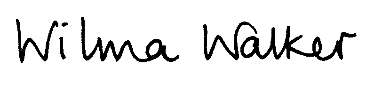 WILMA WALKER20 February 2018 Parent/Guardian Comment